	The Commonwealth of Massachusetts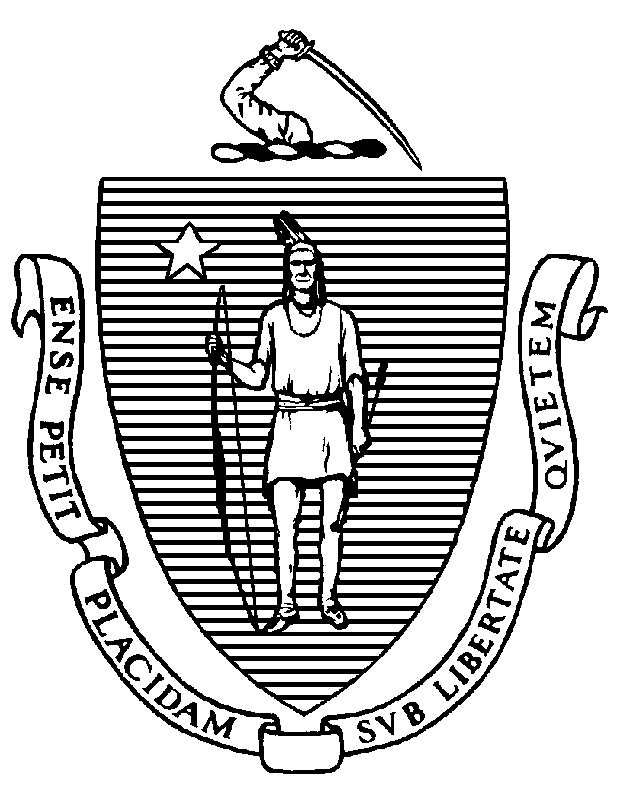 Executive Office of Health and Human ServicesDepartment of Public Health250 Washington Street, Boston, MA 02108-4619CHARLES D. BAKERGovernorKARYN E. POLITOLieutenant GovernorMARYLOU SUDDERSSecretaryMARGRET R. COOKECommissionerTel: 617-624-6000www.mass.gov/dphJuly 22, 2022Courtney Pasay Vaughan, Esq., Chief Health Care CounselSmith, Costello & CrawfordPublic Policy Law Group.One State Street, 15th FloorBoston, MA 02109VIA electronic mailcpvaughan@publicpolicylaw.com RE: Notice of Final Action DON Application # 22020311-REDear Attorney Vaughan,At their meeting of July 13, 2022, the Commissioner and the Public Health Council, actingtogether as the Department, voted pursuant to M.G.L. c.111, §25(c) and the regulations adopted thereunder, to approve the Determination of Need application filed by Shields Healthcare of Cambridge, Inc. (Applicant) to reinstate a 1.5 Tesla (1.5T) magnetic resonance imaging (MRl) unit at Shields MRI Brighton at 385 Western Ave, Brighton, Massachusetts 02135. This Notice of Final Action incorporates by reference the Staff Report, and the Public Health Council proceedings concerning this application, all of which are incorporated herein by reference.This Determination of Need Application was reviewed pursuant to M.G.L. c. 111, § 25(c), and the regulatory provisions of 105 CMR 100.000 et seq. Based upon a review of the materials, the Department found that the Applicant has met each DoN factor with conditions and approves this Determination of Need application for a DoN Required Equipment for the Proposed Project of $2,292,401.00. The total required Community Health Initiative (CHI) contribution is $114,620.05.In compliance with the provisions of 105 CMR 100.310 A (2) and (11) the Holder shall submit an acknowledgment of receipt to the Department (attached) and include a written attestation of participation or intent to participate in MassHealth.In compliance with 105 CMR 100.310(A)(12), which requires a report to the Department, at a minimum on an annual basis, including the measures related to achievement of the DoN factors for a period of five years from completion of the Proposed Project, the Holder shall address its assertions with respect to all the factors.In compliance with the Holder’s obligation to contribute to the Massachusetts Statewide Community Health Funds, the Holder must submit the first installment, a check for $57,310.03 to Health Resources in Action (the fiscal agent for the CHI Statewide Initiative).The Holder must submit the funds to HRiA within 30 days from the date of the Notice of Approval.The Holder must submit the second installment of funds to HRiA within one year from the date of the Notice of Approval.The Holder must promptly notify DPH (CHI contact staff) when the payment has been made. Payment should be sent to:Health Resources in Action, Inc., (HRiA) 2 Boylston Street, 4th FloorBoston, MA 02116 Attn: Ms. Bora ToroOngoing compliance with the conditions and all terms of the DoN is, pursuant to the Regulation, a precondition to the filing of any future DoN by the Holder.Sincerely,[signature on file]Elizabeth Kelley Director, Bureau of Health Care Safety and Qualitycc: Stephen Davis, Division of Health Care Facility Licensure and Certification Daniel Gent, Division of Health Care Facility Licensure and Certification Rebecca Rodman, General Counsel’s OfficeSamuel Louis, Office of Health EquityJennica Allen, Division of Community Health Planning and Engagement Elizabeth Maffei, Division of Community Health Planning and EngagementKatelyn Teague, Division of Community Health Planning and EngagementElizabeth Almanzor, Center for Health Information Analysis Katherine Mills, Health Policy CommissionEric Gold, Attorney General’s OfficePavel Terpelets, MassHealth Christopher King, Executive Office of Health and Human Services Tomaso Calicchio, Executive Office of Health and Human Services Hai Nguyen, Executive Office of Health and Human Services Karina Mejias, Executive Office of Health and Human Services Priscilla Portis, Executive Office of Health and Human Services